                                       Video: Luftwiderstand beim Radfahren (A)                   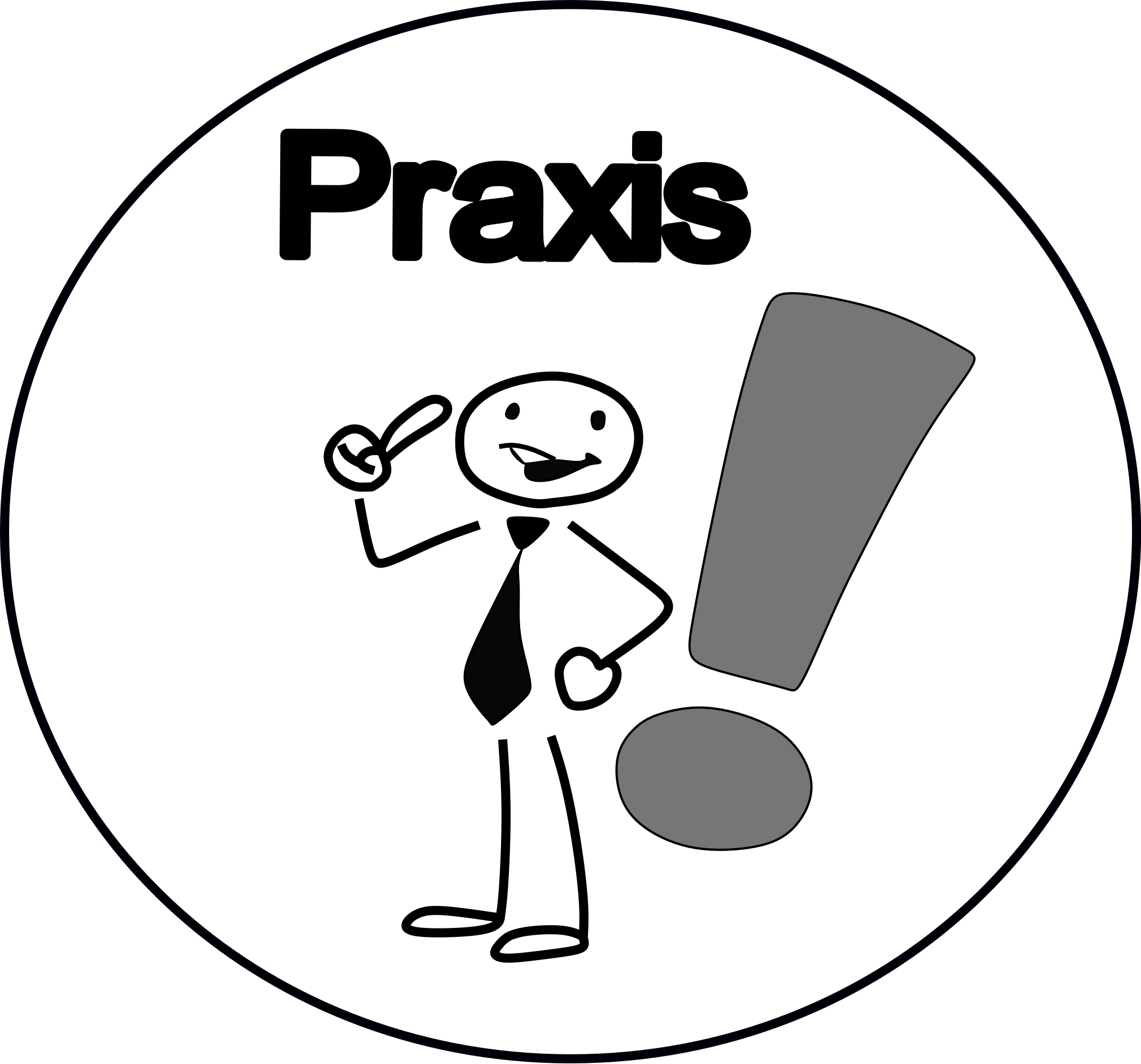  Video: Luftwiderstand beim Radfahren (B)                    Video: Luftwiderstand beim Radfahren (C)              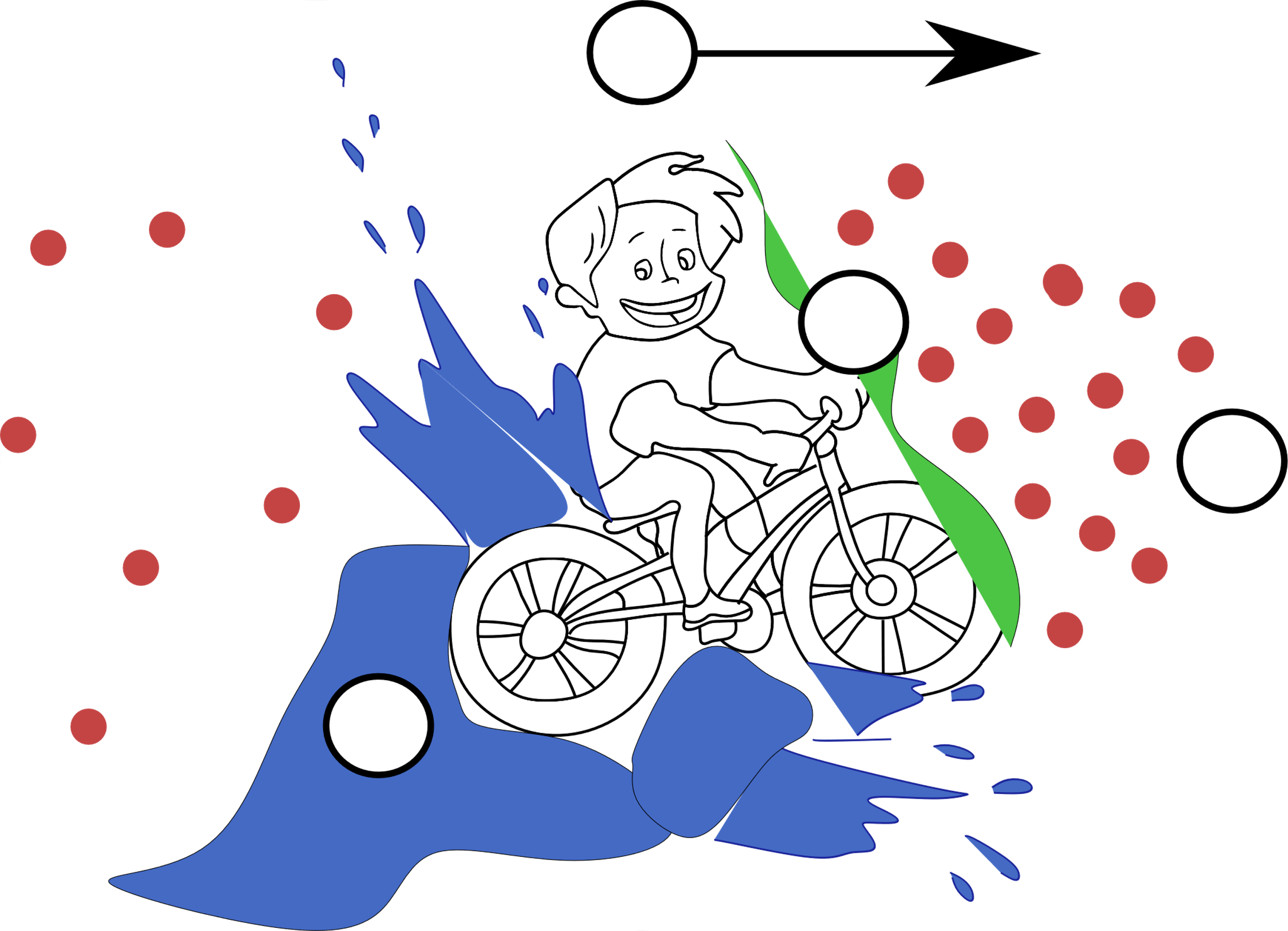 